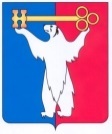 АДМИНИСТРАЦИЯ ГОРОДА НОРИЛЬСКАКРАСНОЯРСКОГО КРАЯПОСТАНОВЛЕНИЕ09.07.2021	                               		г. Норильск 			              	№ 338О внесении изменений в постановление Администрации города Норильска 
от 18.09.2015 № 498В целях приведения Административного регламента предоставления муниципальной услуги по принятию решения о предоставлении земельных участков многодетным гражданам в собственность бесплатно для ведения садоводства, огородничества, животноводства, индивидуального жилищного строительства и личного подсобного хозяйства в соответствие с федеральным законодательством, а также в связи с внутриструктурными изменениями в Администрации города Норильска,ПОСТАНОВЛЯЮ:Внести в Административный регламент предоставления муниципальной услуги по принятию решения о предоставлении земельных участков многодетным гражданам в собственность бесплатно для ведения садоводства, огородничества, животноводства, индивидуального жилищного строительства и личного подсобного хозяйства, утвержденный постановлением Администрации города Норильска 
от 18.09.2015 № 498 (далее – Административный регламент), следующие изменения:1.1. В пункте 2.7 Административного регламента:1.1.1. Абзац второй подпункта «ж» изложить в следующей редакции:	«- справка об обучении в образовательной организации, выданная не ранее чем за один месяц до дня подачи заявления, - для детей, обучающихся по очной форме обучения в образовательных организациях, выданных на территории Российской Федерации,».1.1.2. Подпункт «ж» дополнить абзацем пятым следующего содержания:«- документы о прохождении обучения в образовательной организации, выданные не ранее чем за один месяц до дня подачи заявления, - для детей, обучающихся по очной форме обучения в образовательных организациях, выданных на территории иностранного государства, и их нотариально удостоверенный перевод на русский язык;».1.1.3. Абзацы четырнадцатый – семнадцатый изложить в следующей редакции:«Документы, указанные в настоящем пункте, предоставляются в Управление:- в оригиналах (документы, указанные в подпунктах «а», «в», «и», во втором,  третьем и пятом абзацах подпункта «ж»), в нотариально заверенных копиях (документы, указанные в подпунктах «б», «г», и «д» настоящего пункта), в копиях (документы, указанные в подпункте «е», абзаце четвертом подпункта «ж» и в подпункте «з» настоящего пункта) - при направлении Заявителем пакета документов для получения муниципальной услуги посредством почтового отправления, или в форме электронных документов, подписанных электронной подписью (далее - электронных документов), по электронной почте, через Единый портал государственных и муниципальных услуг и (или) региональный портал государственных и муниципальных услуг.Документы, указанные в подпунктах «г» (в отношении свидетельств о рождении, выданных компетентными органами Российской Федерации), «е», абзацах втором (в отношении документов об образовании, выданных на территории Российской Федерации) и четвертом подпункта «ж» и в подпункте «з» настоящего пункта, предоставляются по желанию Заявителя.Документы (их копии или сведения, содержащиеся в них), указанные в подпунктах «г» (в отношении свидетельств о рождении, выданных компетентными органами Российской Федерации), «е», абзацах втором (в отношении документов об образовании, выданных на территории Российской Федерации) и  четвертом подпункта «ж» и в подпункте «з» настоящего пункта, запрашиваются Управлением в государственных органах, органах местного самоуправления и подведомственных государственным органам или органам местного самоуправления организациях, в распоряжении которых находятся указанные документы, в срок не позднее 3 рабочих дней со дня получения заявления, если Заявитель не представил указанные документы самостоятельно.». 1.2. Подпункт «д» пункта 2.9.1 Административного регламента изложить в следующей редакции:«д) предоставлен не полный перечень документов, предусмотренных пунктом 2.7 Административного регламента, за исключением документов, указанных в подпунктах «г» (в отношении свидетельств о рождении, выданных компетентными органами Российской Федерации), «е», абзацах втором (в отношении документов об образовании, выданных на территории Российской Федерации) и  четвертом подпункта «ж» и в подпункте «з» пункта 2.7 Административного регламента;».1.3. Подпункты «б» и «в» пункта 2.10. Административного регламента изложить в следующей редакции:	«б) наличие ошибок в заявлении о предоставлении муниципальной услуги и документах, поданных Заявителем после первоначального отказа в приеме документов, необходимых для предоставления муниципальной услуги, либо в предоставлении муниципальной услуги и не включенных в представленный ранее комплект документов (за исключением документов, указанных в подпунктах «г» (в отношении свидетельств о рождении, выданных компетентными органами Российской Федерации), «е», абзацах втором (в отношении документов об образовании, выданных на территории Российской Федерации) и  четвертом подпункта «ж» и в подпункте «з» пункта 2.7 Административного регламента);в) истечение срока действия документов или изменение информации после первоначального отказа в приеме документов, необходимых для предоставления муниципальной услуги, либо в предоставлении муниципальной услуги (за исключением документов, указанных в подпунктах «г» (в отношении свидетельств о рождении, выданных компетентными органами Российской Федерации), «е», абзацах втором (в отношении документов об образовании, выданных на территории Российской Федерации) и  четвертом подпункта «ж» и в подпункте «з» пункта 2.7 Административного регламента);».1.4. Подпункт 1 пункта 3.3 Административного регламента изложить в следующей редакции:«1) основанием для начала административной процедуры является рассмотрение документов, указанных в подпунктах «г» (в отношении свидетельств о рождении, выданных компетентными органами Российской Федерации), «е», абзацах втором (в отношении документов об образовании, выданных на территории Российской Федерации) и  четвертом подпункта «ж» и в подпункте «з» пункта 2.7 Административного регламента;».1.5. Подпункт «2» пункта 3.4 Административного регламента изложить в следующей редакции:	«2) специалист отдела в течение 3 рабочих дней с даты поступления документов в рамках межведомственного взаимодействия в Управление запрашивает повторно документы (их копии или сведения, содержащиеся в них), указанные в в подпунктах «г» (в отношении свидетельств о рождении, выданных компетентными органами Российской Федерации), «е», абзацах втором (в отношении документов об образовании, выданных на территории Российской Федерации) и  четвертом подпункта «ж» и в подпункте «з» пункта 2.7 Административного регламента, в государственных органах, органах местного самоуправления и подведомственных государственным органам или органам местного самоуправления организациях, в распоряжении которых находятся указанные документы в соответствии с нормативными правовыми актами Российской Федерации, нормативными правовыми актами субъектов Российской Федерации, муниципальными правовыми актами;».1.6. В абзацах четвертом и пятом пункта 5.1, абзаце втором пункта 5.4 Административного регламента слова «заместитель Главы города Норильска по собственности и развитию предпринимательства» в соответствующих падежах заменить словами «заместитель Главы города Норильска по земельно-имущественным отношения и развитию предпринимательства» в соответствующих падежах.2. Опубликовать настоящее постановление в газете «Заполярная правда» и разместить его на официальном сайте муниципального образования город Норильск.3. Настоящее постановление вступает в силу после его опубликования в газете «Заполярная правда».Глава города Норильска							      	    Д.В. Карасев